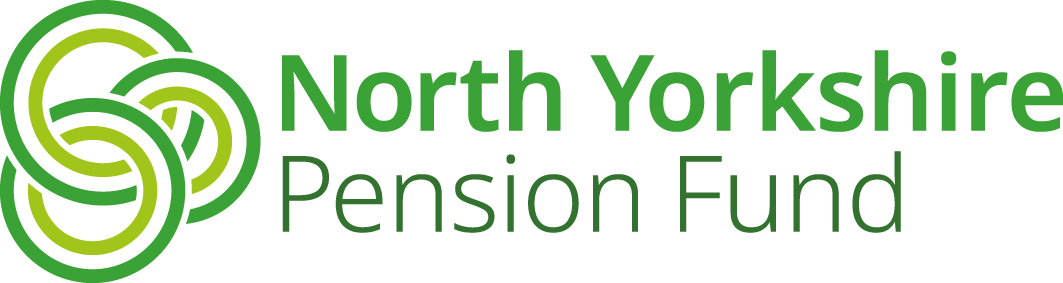 Public Service Pension Scheme - McCloud Information FormPersonal Details*By providing your email address you consent to the NYPF emailing you from time to time in relation to your pension benefits. Previous public service pension scheme membershipYou only need to complete and return this form if you have been a member of any other public service pension scheme before 1 April 2012.If incorrect or incomplete information is provided it can affect the amount of retirement benefits you receive from the Scheme.A public service pension scheme is a pension scheme covering civil servants, the judiciary, the armed forces, teachers, health service workers, fire and rescue workers, members of the police forces, any scheme in England, Wales or Scotland covering local government workers or membership of a new public body pension scheme.* If you require more space please continue on a separate piece of paper You must sign and date this form before returning it, an electronic signature is acceptable. The pensions team is unable to accept unsigned forms.Please return this form:By post: Pensions Team, North Yorkshire Pension Fund, County Hall, Northallerton, DL7 8AL By email: pensions@northyorks.gov.ukName:Date of birth:National Insurance number:Address:(Including postcode)Email address*:Details of previous Public Service Pension Scheme membership Details of previous Public Service Pension Scheme membership Details of previous Public Service Pension Scheme membership Details of previous Public Service Pension Scheme membership Name of Pension SchemeDate joined SchemeDateleft SchemeWere contributions refunded?Signed:Date: